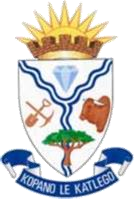                          DIKGATLONG           MUNICIPALITY/MUNISIPALITETT ADVERTISEMENT RFQ25/2022-2023 Prospective bidders are hereby invited to quote for the hiring and maintenance of portable/mobile chemical toilets for a period of six months as listed below; The toilets must be serviced and maintained once a week during the period of six (6) months.The following conditions will apply: Price quoted must be firm and VAT inclusive; Attach copy of Tax Clearance Pin obtainable from SARS; Current CSD registration form; Current Municipal account not in arrears for more than 90 days; Original Certified BEE Certificate or sworn affidavit The following MBD documents must be fully completed (available at the municipality or website)                MBD 4, MBD 6.1, MBD 8 and MBD 9 Late incomplete quotes or loose documents will not be considered. Bidders who do not comply with the conditions listed above will not be considered. The municipality does not bind itself to accept the lowest or any bid and reserves the right to accept the whole or only part of a bid  The 80/20 preference point system will apply. 20 points will be allocated as follows;80 points will be allocated based on the formula;Ps = 80 ((1-(PT-PMIN/PMIN))Fully completed and sealed quotations must be placed in the tender box at the Municipality, 33 Campbell Street, Barkly-West, not later than Wednesday, 12 April 2023 at 12:00.                     Inquiries can be addressed to Mr Desmond Makaleni – Tel no.: 053 531 6500Municipal Manager Dikgatlong Municipality 33 Campbell Street Barkley West 8375  Mrs B Tsinyane Acting Municipal Manager AreaQuantityHaak ‘n Steek5Blikkiesdorp10Colour Block 2DescriptionPoints BBBEE10Within the boundaries of Northern Cape4Within the boundaries of Dikgatlong Local Municipality6